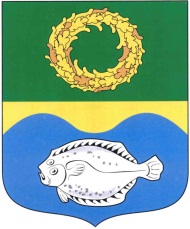 РОССИЙСКАЯ ФЕДЕРАЦИЯКАЛИНИНГРАДСКАЯ ОБЛАСТЬОКРУЖНОЙ СОВЕТ ДЕПУТАТОВМУНИЦИПАЛЬНОГО ОБРАЗОВАНИЯ«ЗЕЛЕНОГРАДСКИЙ ГОРОДСКОЙ ОКРУГ»(первого созыва)РЕШЕНИЕ от 24 июня 2019 года                                                                             № 311 г. Зеленоградск                                  О согласовании предоставления Избирательной комиссии Калининградской области в безвозмездное пользование нежилых помещений, расположенных по адресу: Калининградская область, г. Зеленоградск, ул. Ленина, д. 1Рассмотрев ходатайство председателя Избирательной комиссии Калининградской области И.П. Винярской, руководствуясь п. 7.1, 7.2 Положения о порядке управления и распоряжения муниципальным имуществом муниципального образования «Зеленоградский район», утвержденного решением районного Совета депутатов муниципального образования «Зеленоградский район» от 26 мая 2014 года № 217, окружной Совет депутатов муниципального образования «Зеленоградский городской округ»РЕШИЛ:1. Согласовать предоставление Избирательной комиссии Калининградской области в безвозмездное пользование сроком на три года нежилых помещений, расположенных на третьем этаже здания по адресу: Калининградская область, г. Зеленоградск, ул. Ленина, д. 1, общей площадью 54,7 кв. м (помещения № 5,6,7) согласно данных технического паспорта       № 231 от 02 марта 2007 года, выданного ФГУП «Ростехинвентаризация». 2. Опубликовать решение в газете «Волна» и разместить на официальном сайте органов местного самоуправления муниципального образования «Зеленоградский городской округ».Глава муниципального образования«Зеленоградский городской округ»               			         С.В. Кулаков